Rue des confédérés 28 (C1278/2018) 					3affiches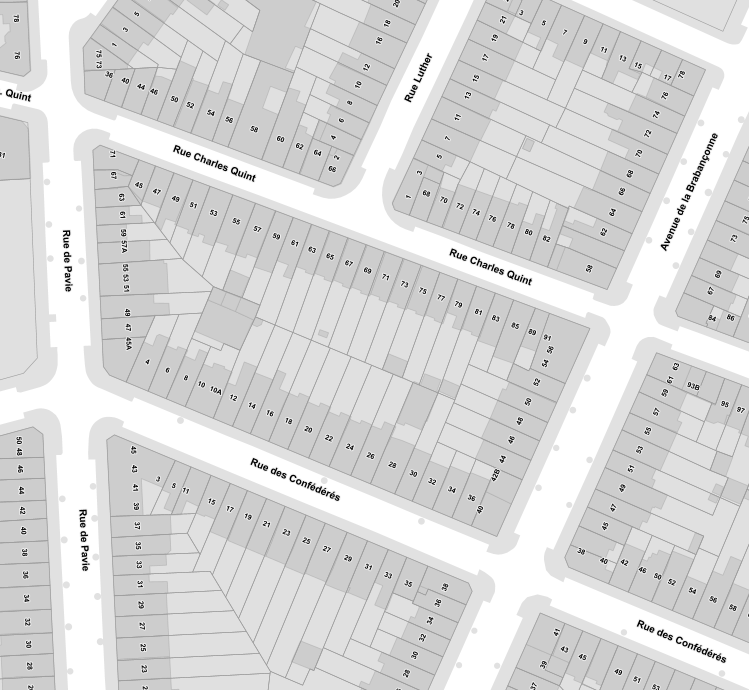 